采购需求序号项目名称货物名称数量技术参数备注1小岭街石发村天问山中药材加工设备采购项目蒸汽加热热回流常压提取浓缩机组（含挥发油）1500L能实现提取，溶剂回收、挥发油分离功能。与药物接触处均采用304不锈钢制成,加热夹层经压力容器检验部门严格检测。设备组成：提取罐、除沫器、列管冷凝器、盘管冷却器、油水分离器、双联过滤器、单效外循环真空浓缩器、刮板视灯、压力表、温度计、安全阀和连接管道等。2小岭街石发村天问山中药材加工设备采购项目冷冻干燥设备（含冷却水塔）1最大捕冰力50kg，控制方式：微机处理，冻干箱内部（SUS304）抛光度：Ra≤0.5μm，温度范围：-50℃ to+ 80℃，板层面积：5m2,冷凝器极限温度≤-75℃，制冷速度(空载)≤30min，板层制冷速度(空载)≤60 min3小岭街石发村天问山中药材加工设备采购项目喷雾干燥设备LPG-51设计进风温度180-280℃（可设定、可调）；水分蒸发能力5kg/h;热能资源：0.75x104Kcal/h（方式：蒸汽加热为主，电加热补充）；除尘方式：一级旋风下料；锥部采用电锤清灰；4小岭街石发村天问山中药材加工设备采购项目往复式切片机1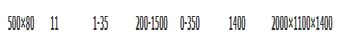 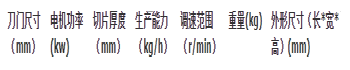 5小岭街石发村天问山中药材加工设备采购项目循环干燥箱1产量：240kg/次，风机功率：2×0.45KW，电热功率：21KW，温度范围：50-120℃，台车：4台，烘盘：96只（460×640×45mm），电源：3+N380V/50Hz，重量：1200kg，外形尺寸：2320×2200×2250mm6小岭街石发村天问山中药材加工设备采购项目袋包包装机1机箱材质：304不锈钢，纸袋宽度：50-120mm，整机重量：350Kg,纸袋长度：60-180mm，外形尺寸：650×700×1700mm，封口方式：背封（可定制三边封、四边封），包装材料：铝箔膜、无纺布、过滤纸、复合膜等等